ENGLESKI JEZIK - TREĆI RAZRED – 3. SAT (24. 3. 2020.)ČITANJE:  Čitaj priče u udžbeniku (žuta knjiga):Clothes: A Winter Story, A Summer Story – str. 52-53Ann's Day – str. 44GLEDAJ:  Odjeća  https://www.youtube.com/watch?v=5e3kVR3wSSM https://www.youtube.com/watch?v=pHer1COWyrQ IGRA:  Igraj igre: 	Odjeća  	 https://learningapps.org/4812194 	Ann’s day 	https://wordwall.net/resource/824849/engleski-jezik/anns-day-dip-3-u4l13	Sobe u kući	https://wordwall.net/resource/213624/rooms	Namještaj	https://wordwall.net/resource/213623/furnitureD. AKO NEMATE PRISTUP INTERNETA:Koristi udžbenika (žuta knjiga) str. 45 i nacrtaj i napiši hranu koju jedeš za doručak, ručak i većeru.Npr.			         FOOD	 BREAKFAST             LUNCH                DINNER___                               toast                         soup                  pizza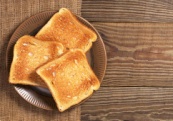 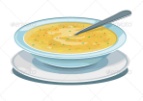 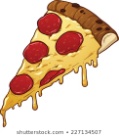 